Карар                   ПОСТАНОВЛЕНИЕ29 май 2017йыл                  №  17                      29 мая 2017годОб отмене постановления № 38 от 25 июля 2016 года «Об утверждении правил использования водных объектов общего пользования, расположенных на территории   сельского поселения Чебенлинский  сельсовет  муниципального района  Альшеевский  район  Республики  Башкортостан, для личных и бытовых нужд»На основании Протеста Башкирской  Природоохранной Межрайонной Прокуратуры  от 26 мая 2017 года №3-2д-2017 отменить постановление № 38 от 25 июля 2016 года «Об утверждении правил использования водных объектов общего пользования, расположенных на территории   сельского поселения Чебенлинский  сельсовет  муниципального района  Альшеевский  район  Республики  Башкортостан, для личных и бытовых нужд» Контроль за исполнением данного постановления оставляю за собой.Глава сельского поселения                     			     В.Р.МинигалеевБАШКОРТОСТАН РЕСПУБЛИКАҺЫ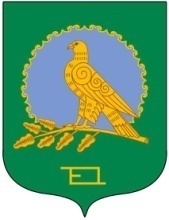 ӘЛШӘЙ РАЙОНЫМУНИЦИПАЛЬ РАЙОНЫНЫҢСЕБЕНЛЕ АУЫЛ СОВЕТЫАУЫЛ БИЛӘМӘҺЕХАКИМИӘТЕ(Башкортостан РеспубликаһыӘлшәй районыСебенле ауыл советы)АДМИНИСТРАЦИЯСЕЛЬСКОГО ПОСЕЛЕНИЯЧЕБЕНЛИНСКИЙ СЕЛЬСОВЕТМУНИЦИПАЛЬНОГО РАЙОНААЛЬШЕЕВСКИЙ РАЙОНРЕСПУБЛИКИ БАШКОРТОСТАН(Чебенлинский сельсовет Альшеевского районаРеспублики Башкортостан)